Implementation ArrangementsBA-L1046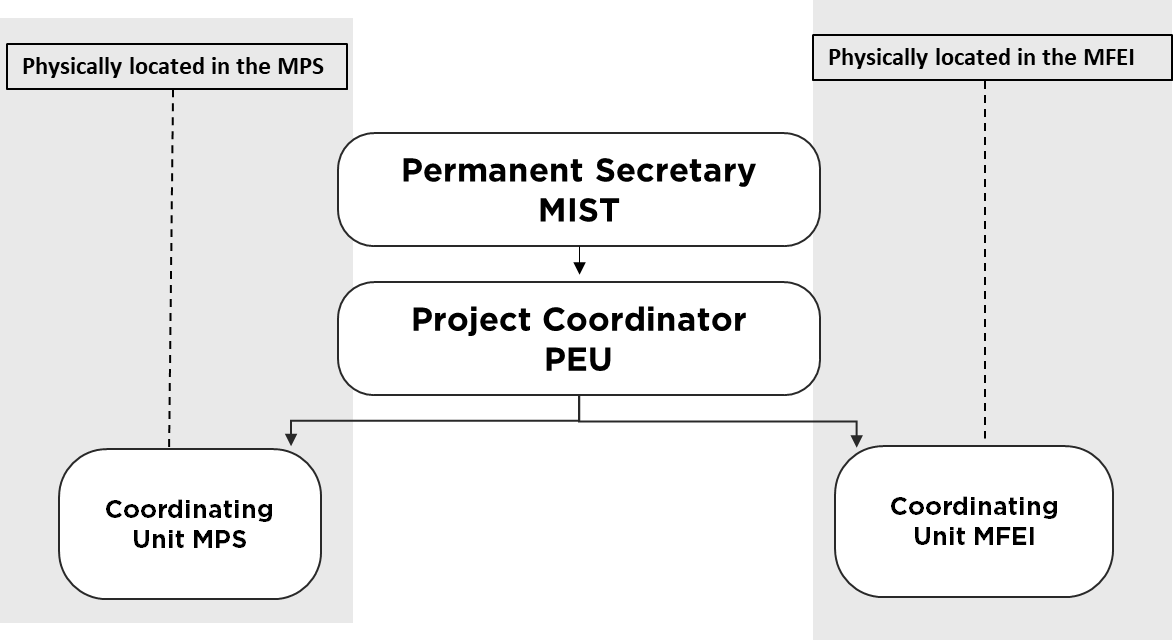 